TANGMERE PARISH COUNCIL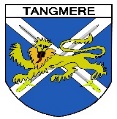 					Temp Clerk to the Council						Andrew Irwin							Tangmere Village Centre					Malcolm Road						Tangmere PO20 2HS										0203 904 0980					clerk@tangmere-pc.gov.ukMEMBERS OF THE VILLAGE CENTRE COMMITTEE ARE HEREBY INVITED TO AN MEETING OF THE COMMITTEE TO BE HELD AT 7.00PM ON TUESDAY 18 OCTOBER 2022 AT, TANGMERE VILLAGE CENTRE, MALCOLM ROAD, TANGMERE5 October 2022							         Andrew Irwin AGENDAApologiesTo receive apologies for absenceDeclarations of InterestTo receive from Members any declarations of disclosable pecuniary and non-pecuniary interests in relation to any items included on the agenda for this meeting required to be disclosed by the Localism Act 2011 and the Tangmere Members’ Code of Conduct.Public participationMembers of the public present may make representations or raise questions on issues included on the agenda. This session to be conducted in accordance with Standing Order 3 e to 3 k.MinutesTo approve as an accurate record the minutes of the meeting held on 9 August 2022 (circulated with this agenda).Action PointsTo note the action points from previous meetings and to hear updates on progress against those action points. To receive reports fromManagement Team (attached with this agenda) User Group  minutesFinanceTo receive and approve the bank reconciliation to 30 September 2022 (circulated with this agenda) and to consider the financial reports for the first six months of the financial year 2022/23 to 30 September 2022 (attached with this agenda).Urgent items for actionTo consider such urgent items as the Chairman agrees to considerOther matters for information onlyDate of next meeting	Tuesday 13 December 2022 